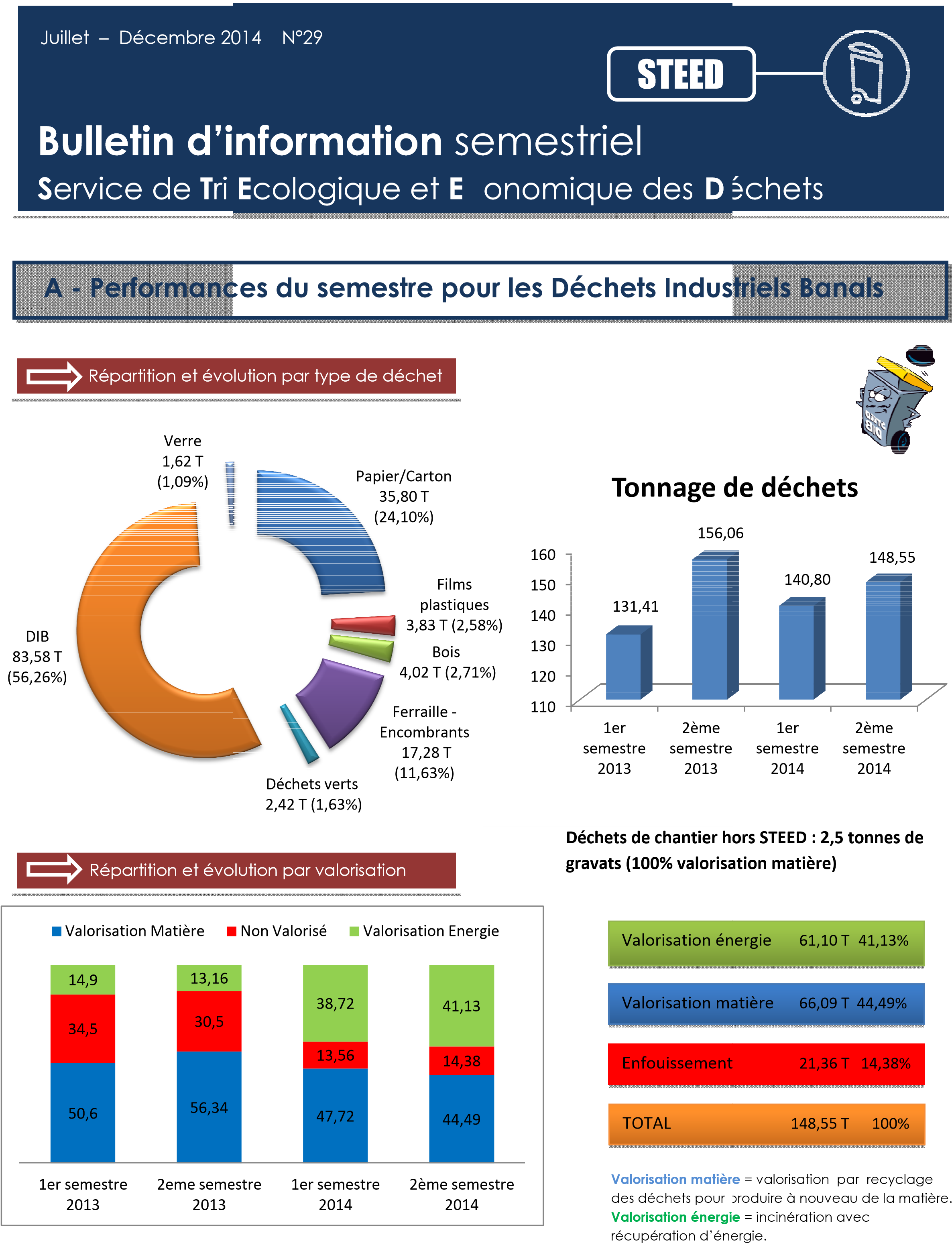 En 2014, amélioration de la précision d’information dans le cadre du nouveau marché des déchets industriels non dangereux. 	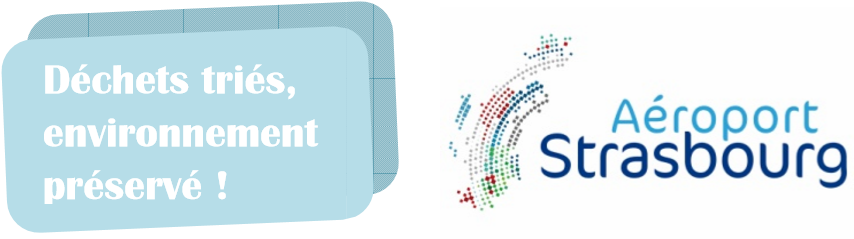 Déchets toxiques en quantité dispersée 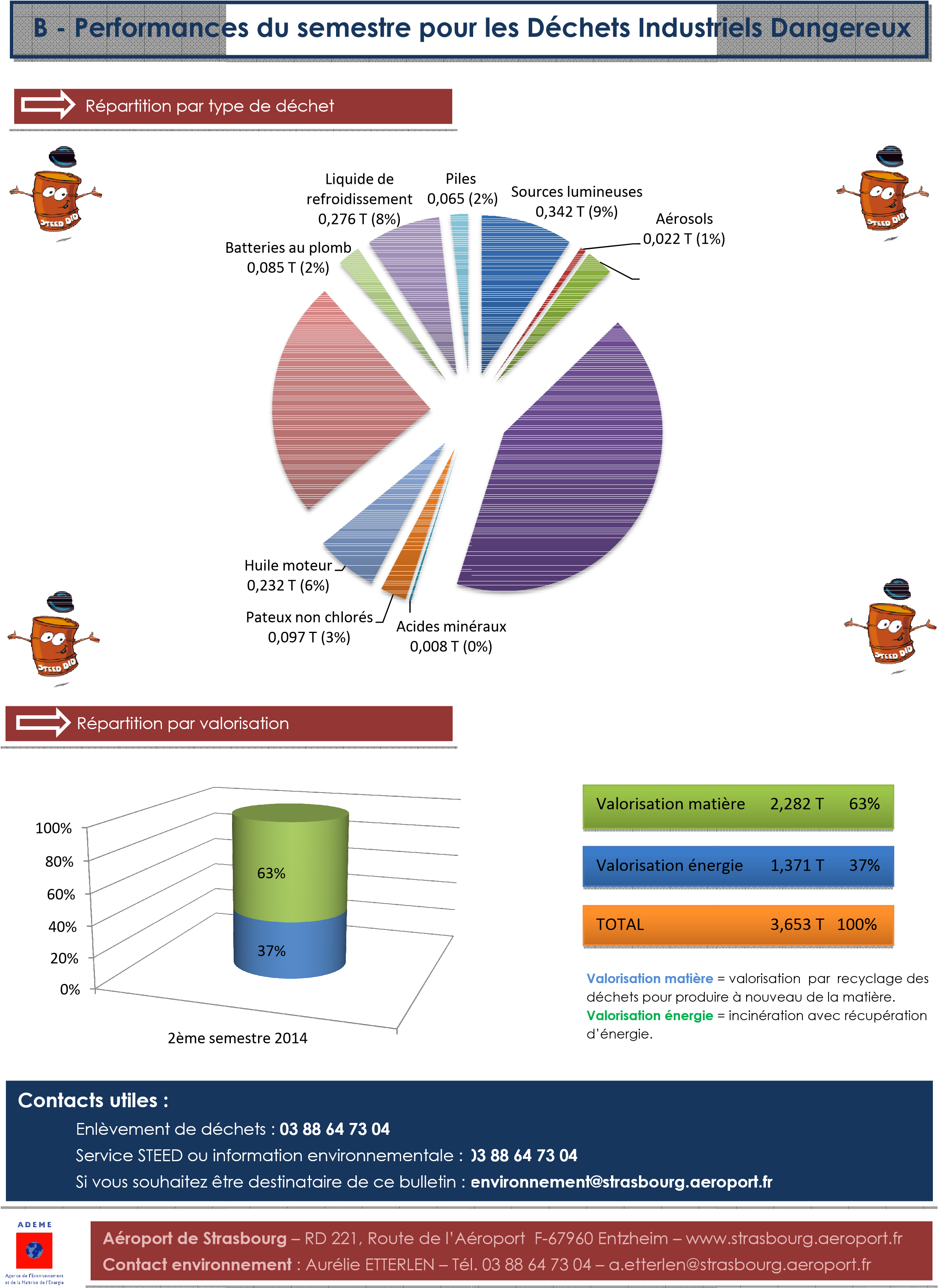 (DTQD) standards 0,102 T (3%)Emballages souillés 0,888 T (24%)Déchets d'équipements électriques et électroniques (DEEE) 1,536 T (42%)